         Alumínium Ablak és Homlokzat egyesület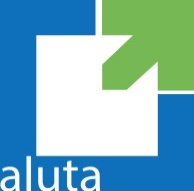 Levélcím: 1013 Budapest, Döbrentei tér 1.      mobil: +36 30 938-1240;  	aluta@aluta.huJelentkezési lap Az ALUTA Nívódij pályázatára	Beadási Határidő: 2021. május 31.A pályamű megnevezése: (építtető, cím, rendeltetés)………………………………………………………………………………………………………………………………………………………………………………………………………………………………………………………………………………………………………………………………………………………………………………………………………………………………………………A pályamű rövid ismertetése………………………………………………………………………………………………………………………………………………………………………………………………………………………………………………………………………………………………………………………………………………………………………………………………………………………………………………………………………………………………………………………………………………………………………………………………………………………………………………………………………………………………………………………………………………………………………………………………………………………………………………………………………………………………Kategória:………………………………………………………………………A pályázó neve:………………………………………………………………….Telefon:…………………………………………………………………………….Cím:…………………………………………………….……………………………..E-mail:……………………………………………………………………..................Cég esetében kapcsolattartó személy:……………………………………….Az érdemi bírálathoz beadott mellékletek……………………………………………………………………….…………………………………….…………………………………….…………………………………….……………………………….Alulírott kijelentem, hogy a pályamunka a pályázati feltételeknek megfelel és hozzájárulok a pályamunka bemutatásához, nyilvánosságra hozatalához, kiállításához, katalógusban, kiadványban való megjelentetéshez, valamint az ALUTA megbízásából készült saját közleményben való megjelentetéshez. Hozzájárulok továbbá, hogy az ALUTA és a bírálóbizottság a fentiekben megadott személyes adataimat a pályázat céljaira kezelje.Dátum:						Aláírás: Az Aluta tölti ki Mellékletek: A pályamű rövid műszaki ismertetése, leírása a megvalósítás helyszínének megnevezésével, a megvalósítás dátumával (használatbavétel), az építtető megnevezésével (amennyiben szükséges az építtető hozzájárulásával, mely a pályázaton való részvételre, illetve közlésre ad lehetőséget), sajátosságok, tervezési feladat kiemelésével, a megvalósítás speciális körülményeinek ismertetésével. Formátum: A4 kötött, fűzött dokumentáció. Tervanyag, gyártmánytervi dokumentáció, csomóponti kialakítás(ok), értékelhető formai megjelenítésben, A4 formátumra hajtva.A szabadalmi oltalom vagy védettség jelzése szükséges!Képanyag: csak papírképként, illetőleg printelt formátumú képként fogad el ALUTA, web-design esetében kinyomtatott képernyőképet fogadunk el. Az esetleges kiadványhoz való képanyag meghatározása később! (Aluta elnökség)Nyilvántartási szám: 2020/……….    